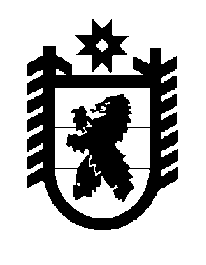 Российская Федерация Республика Карелия    ПРАВИТЕЛЬСТВО РЕСПУБЛИКИ КАРЕЛИЯРАСПОРЯЖЕНИЕот  29 октября 2015 года № 664р-Пг. Петрозаводск В соответствии со статьей 56 Земельного кодекса Российской Федерации, пунктами 17, 18 постановления Правительства Российской Федерации 
от 20 ноября 2000 года № 878 «Об утверждении Правил охраны газораспределительных сетей», на основании обращения акционерного общества «Газпром газораспределение Петрозаводск»:1. Утвердить границы охранной зоны существующего объекта газораспределительных сетей: газопровод среднего давления от ответвления ГРС «Северная» до котельной совхоза «Тепличный» протяженностью 4159 м, назначение: нежилое, общая площадь 4159 кв. м, инв. № 0036, адрес объекта: Республика Карелия, г. Петрозаводск, находящегося в собственности акционерного общества «Газпром газораспределение Петрозаводск», в соответствии со сведениями о местоположении границ объекта землеустройства, содержащимися в карте (плане) землеустроительного дела, подготовленного обществом с ограниченной ответственностью «ПКН-Строй».2. В целях предупреждения повреждения газораспределительной сети или нарушения условий ее нормальной эксплуатации наложить ограничения  (обременения) на земельные участки, входящие в охранную зону, указанную в пункте 1 настоящего распоряжения, предусмотренные пунктами 14, 15 и 16 Правил охраны газораспределительных сетей, утвержденных постановлением Правительства Российской Федерации от 20 ноября 2000 года № 878                    «Об утверждении Правил охраны газораспределительных сетей».3. Рекомендовать акционерному обществу «Газпром газораспределение Петрозаводск» обеспечить проведение кадастровых работ по формированию частей земельных участков, входящих в охранную зону, указанную в пункте 1 настоящего распоряжения, их государственный кадастровый учет и государственную регистрацию обременений в Едином государственном реестре прав на недвижимое имущество и сделок с ним.           ГлаваРеспублики  Карелия                                                                  А.П. Худилайнен